2019新材料国际发展趋势高层论坛暨展览会邀请函    IFAM 2019结合当前国内最新研究热点和武汉地区特色设置了若干分论坛，所有报告均为邀请报告，具有较高的时效性和参考价值。本届论坛拟邀请 300 余位国内外知名材料科学家在超材料、纳米材料、能源电池材料、材料界面表征、复合材料、计算材料学、高熵合金与非晶材料、光电材料、光催化材料、生物医用材料、绿色建筑材料、功能玻璃材料、3D 打印材料与制备技术、材料服役行为等 20 余个新材料领域作精彩报告。预计会议规模将超过 1200 人。    为了进一步分享论坛成果，促进新材料原始创新和基础研究及应用的合作与发展，2014年起，在论坛同期并行举办了相关专业展览会，规模不大，但显示度较高，取得了良好的效果。2019年将继续举办该专业展览会，希望借助论坛召开，展示国内材料研究、应用、检测、人才培养等方向的最新创新成果及材料新工艺应用解决方案等。如有意向，请填写附件“参展申请表”，会务组将按先到先得原则，为参展单位提供相关服务（见附件）。也可根据需要，实施个性化定制。衷心希望有意向参与分享的单位接收邀请，共享论坛成果！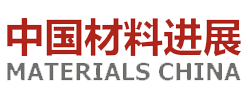 主办单位：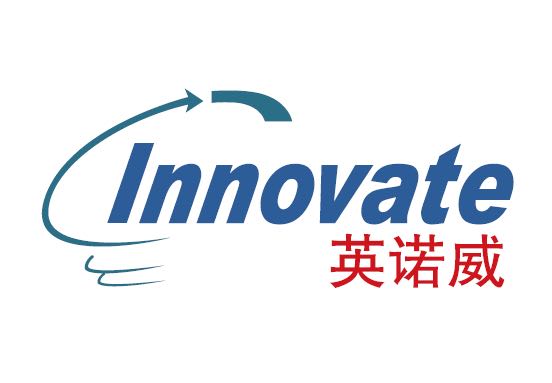 协办单位：报到及布展：2019年9月24日（具体搭建时间待定）展出时间：2019年9月24-26日联系人 ： 王  方   029-86226599  13991338060富甘霖   010-84468529  13811320379附件：《IFAM2019 参展登记回执表》附件：IFAM2019展位赞助方案在论坛会议手册或《中国材料进展》杂志上刊登平面广告（RMB）：                                                                平面广告尺寸：210*297 mm（企业提供，JPG或PDF格式  300分辨率）固定展位，实物展览：3、移动展位（易拉宝/X展架等）展示及装袋单页广告：版位单价/版面版位单价/版面封 底 10000.0元封三前一 6000.0元封 三 8000.0元中 插4000.0元论坛手册 8000.0元（中插）分论坛论文集4000元（中插）会场展区费用（RMB）说明 15000元/个说明1、展位规格：2.5*1.8 m （宽*进深） ，包括2.5*2.5 m高壁板、洽谈桌一条、椅子2把、10A/220V电源插座1个、射灯2只、展区内铺设地毯；2、在论坛通知或网站或会刊或背景板等体现公司LOGO等；3、在论坛手册上提供壹版A4平面广告（内容由企业提供）；4、赠送《中国材料进展》中插彩色平面广告壹期（210*285 mm），每期壹个版面；5、赠阅《中国材料进展》2019年全年杂志印刷版壹套；6、 《中国材料进展》官网Banner广告链接1个月（尺寸740*60 像素）7、赠送2名参会代表名额说明 10000元/个说明展位规格：2.5*1.8 m （宽*进深），包括2.5*2.5 m高壁板、洽谈桌一条、椅子2把、10A/220V电源插座1个、射灯2只、展区内铺设地毯。《中国材料进展》官网Banner广告链接1个月（尺寸740*60 像素）。3、赠阅《中国材料进展》2019年全年杂志电子版。展示方式展示方式数量尺寸单价（RMB）说明移动展示移动展示2块800*1800 mm 5000.00企业自备展架彩页装袋彩页装袋2张210*297mm20000.00企业自备彩页茶歇冠名茶歇冠名1家论坛期间20000.00会议中心准备，含展位等胸卡及挂绳胸卡及挂绳1家论坛期间100000.00含展位及分论坛报告等纪念品冠名纪念品冠名  100件起50000.00企业自行准备，含展位及分论坛报告等午餐冠名 午餐冠名 次论坛期间150000.00赠送展位、分论坛报告等备注：1、企业参展展板，由会务组统筹现场摆放，超出部分另外计费。2、彩页装袋，限3家单位，先到先得，且每个单位限2张A4大小。纪念品冠名，限3家单位，先到先得，每个单位100件起。4、论坛期间茶歇冠名限2家、午餐冠名限3家，按回执时间先后，订完为止。备注：1、企业参展展板，由会务组统筹现场摆放，超出部分另外计费。2、彩页装袋，限3家单位，先到先得，且每个单位限2张A4大小。纪念品冠名，限3家单位，先到先得，每个单位100件起。4、论坛期间茶歇冠名限2家、午餐冠名限3家，按回执时间先后，订完为止。备注：1、企业参展展板，由会务组统筹现场摆放，超出部分另外计费。2、彩页装袋，限3家单位，先到先得，且每个单位限2张A4大小。纪念品冠名，限3家单位，先到先得，每个单位100件起。4、论坛期间茶歇冠名限2家、午餐冠名限3家，按回执时间先后，订完为止。备注：1、企业参展展板，由会务组统筹现场摆放，超出部分另外计费。2、彩页装袋，限3家单位，先到先得，且每个单位限2张A4大小。纪念品冠名，限3家单位，先到先得，每个单位100件起。4、论坛期间茶歇冠名限2家、午餐冠名限3家，按回执时间先后，订完为止。备注：1、企业参展展板，由会务组统筹现场摆放，超出部分另外计费。2、彩页装袋，限3家单位，先到先得，且每个单位限2张A4大小。纪念品冠名，限3家单位，先到先得，每个单位100件起。4、论坛期间茶歇冠名限2家、午餐冠名限3家，按回执时间先后，订完为止。